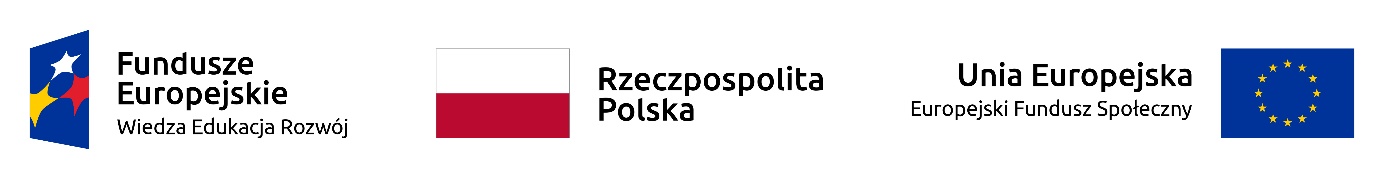 Regulamin rekrutacji i uczestnictwa w projekcie „Uniwersytet dla wszystkich – level up”do zadania nr 5 „Centrum wspierania studentów z problemami neurorozwojowymi 
i neurologicznymi” dla pracowników Uniwersytetu Warszawskiego.§ 1 POSTANOWIENIA OGÓLNECelem projektu jest udoskonalenie istniejących i wypracowanie nowatorskich rozwiązań na rzecz zwiększenia dostępności kształcenia dla osób z niepełnosprawnościami (ON) na Uniwersytecie Warszawskim.Jednym z celów szczegółowych projektu jest Podniesienie kompetencji dydaktycznych, zarządczych i w zakresie edukacji włączającej pracowników uczelni.Niniejszy regulamin określa zasady rekrutacji kadry dydaktycznej Uniwersytetu Warszawskiego do udziału w projekcie oraz warunki uczestnictwa w projekcie polegającego na odbyciu szkoleń dla pracowników dydaktycznych z uniwersalnego projektowania zajęć, pozwalającego na włączenie osób z ASD, dysleksją i LD, a także z zaburzeniami psychicznymi w proces edukacji na poziomie wyższym.
§ 2 DEFINICJEIlekroć w niniejszym Regulaminie jest mowa o:Uniwersytecie – należy przez to rozumieć Uniwersytet Warszawski (UW).Projekcie – należy przez to rozumieć „Uniwersytet dla wszystkich – Level up”.PO WER – należy przez to rozumieć Program Operacyjny Wiedza Edukacja Rozwój.Regulaminie – należy przez to rozumieć Regulamin rekrutacji i uczestnictwa w projekcie „Uniwersytet dla wszystkich – Level up” do zadania nr 5 „Centrum wspierania studentów 
z problemami neurorozwojowymi i neurologicznymi”.Pracowniku – należy przez to rozumieć pracownika UW, będącego nauczycielem akademickim, zatrudnionego na podstawie umowy o pracę lub mianowania w grupie pracowników badawczo-dydaktycznych lub dydaktycznych.Kierowniku jednostki organizacyjnej – należy przez to rozumieć dziekana, prodziekana, kierownika instytutu, kierownika katedry lub kierownika innej, niebędącej wydziałem jednostki organizacyjnej.Jednostce organizacyjnej Uniwersytetu – należy przez to rozumieć jednostkę organizacyjną Uniwersytetu w rozumieniu § 11 ust. 1 Statutu Uniwersytetu Warszawskiego z dnia 21 czerwca 2006 (Monitor UW 2006 nr 7A, poz.94 z późn. zm.).Przełożonym – należy przez to rozumieć kierownika jednostki organizacyjnej, o której mowa 
w § 11 ust. 1 pkt. 1-5 Statutu, w której pracownik wykonuje swoje obowiązki w rozumieniu 
§ 114 Statutu Uniwersytetu, a w przypadku: prorektorów, kierowników jednostek organizacyjnych, o których mowa w § 11 ust. 1 pkt 1-5 Statutu, pełnomocników Rektora (z wyłączeniem pełnomocników kwestora), kanclerza, kwestora, kierowników i pracowników jednostek organizacyjnych administracji ogólnouniwersyteckiej, o których mowa w § 30 ust. 1 Regulaminu Organizacyjnego Uniwersytetu Warszawskiego, oraz pracowników zatrudnionych na samodzielnych stanowiskach podlegających bezpośrednio zespołowi rektorskiemu – Rektora Uniwersytetu;zastępców kanclerza, dyrektorów do wydzielonej kategorii spraw w administracji  ogólnouniwersyteckiej oraz kierowników i pracowników jednostek organizacyjnych administracji ogólnouniwersyteckiej, z zastrzeżeniem pkt. h ppkt. i – Kanclerza Uniwersytetu.Szkoleniu – Szkolenie dla kadry dydaktycznej i badawczo-dydaktycznej z zakresu pracy ze studentami i doktorantami ze szczególnymi potrzebami edukacyjnymi, w tym osobami 
z niepełnosprawnością, chorobami przewlekłymi, ze specyficznymi trudnościami 
w uczeniu się oraz osobami w spektrum autyzmu.Wsparciu – należy przez to rozumieć szkolenie przeprowadzony w ramach Projektu.§ 3 ZASADY REKRUTACJI PRACOWNIKÓW NA SZKOLENIE W RAMACH PROJEKTUWsparciem są objęci pracownicy dydaktyczni i badawczo-dydaktyczni Uniwersytetu Warszawskiego.Kierując pracownika lub wyrażając zgodę na jego udział w szkoleniu/kursie stosuje się zasadę równego dostępu.Do udziału w działaniu rozwojowym pracownik może zostać skierowany przez przełożonego lub zgłosić się samodzielnie.W przypadku samodzielnego zgłoszenia się pracownika do udziału w szkoleniu może on tego dokonać po uzyskaniu zgody przełożonego.Wsparciem mogą być objęci pracownicy zatrudnieni na etat na Uniwersytecie Warszawskim 
w okresie trwania wsparcia.Przełożony powinien umożliwić uczestnictwo we wsparciu pracownikowi zakwalifikowanemu do udziału w projekcie. Jeżeli nieobecność pracownika mogłaby zakłócić pracę jednostki organizacyjnej, przełożony powinien umożliwić pracownikowi uczestniczenie w szkoleniu 
w innym terminie.Przy kwalifikowaniu pracownika do udziału w programie będą brane pod uwagę kryteria kolejności zgłoszeń.Ostateczną decyzję o objęciu pracownika wsparciem podejmuje pracownik zespołu zarządzającego projektem.§ 4 PROCEDURA REJESTRACJI NA SZKOLENIE  W RAMACH PROJEKTUObowiązkiem pracownika jest uzyskanie pisemnej zgody przełożonego na udział w szkoleniu.Rejestracja na wsparcie odbywa się poprzez złożenie  formularza „Zgłoszenia uczestnika projektu” – załącznik nr 1 do niniejszego Regulaminu.Rejestracja na szkolenie jest równoznaczna z potwierdzeniem znajomości niniejszego Regulaminu i jego akceptacją.W przypadku, gdy liczba zgłoszeń przewyższa liczbę miejsc na szkoleniu/kursie, może być utworzona lista rezerwowa.Informację o zakwalifikowaniu na szkolenie, zgodnie z kryteriami zawartymi w § 2 niniejszego Regulaminu, pracownik otrzymuje drogą elektroniczną lub inną wskazaną przez Kierownika Projektu.Warunkiem udziału w szkoleniu w ramach Projekcie jest wypełnienie Deklaracji uczestnictwa stanowiącej załącznik nr 2 wraz z wypełnionym formularzem „Informacja o uczestnikach projektu” stanowiącym załącznik nr 3 oraz podpisanie Oświadczenia stanowiącego załącznik 
nr 4 do niniejszego Regulaminu, które muszą być złożone wraz ze zgłoszeniem uczestnika projektu.§ 5 ZASADY ODBYWANIA SZKOLENIASzkolenie, o którym mowa w niniejszym Regulaminie, jest współfinansowane ze środków Europejskiego Funduszu Społecznego w ramach PO WER.Pracownik, który zgłosił się lub został skierowany na szkolenie ma obowiązek uczestniczenia we wszystkich zajęciach przewidzianych dla tego szkolenia.Po ukończeniu szkolenia pracownik, który spełni warunki uczestnictwa i uczestniczył 
w szkoleniu, otrzymuje dokument potwierdzający ukończenie szkolenia. Pracownik uczestniczący w szkoleniu a tym samym otrzymujący wsparcie zobowiązany do wypełnienia  przed  (pre-test) i po (post-test) uzyskaniu wsparcia testu weryfikującego podwyższenie kompetencji (bilans kompetencji). Formułę pre-testu i post-testu określa prowadzący zajęcia. Brak wypełnienia przez pracownika  przynajmniej jednego testu skutkuje uznaniem szkolenia za nieukończone przez tego pracownika.§ 6Regulamin wchodzi w życie z dniem podpisania przez Kierownika Projektu.1 września 2022, Krzysztof Różycki, 
Kierownik Projektu „Uniwersytet dla wszystkich – level up”Załączniki:Załącznik 1 – Zgłoszenie uczestnika projektu.Załącznik 2 – Deklaracja uczestnika projektu.Załącznik 3 – Formularz danych osobowych uczestników projektu.Załącznik 4 – Oświadczenie uczestnika projektu o przetwarzaniu danych osobowych.Załącznik 5 - Zgoda przełożonego na udział w szkoleniu